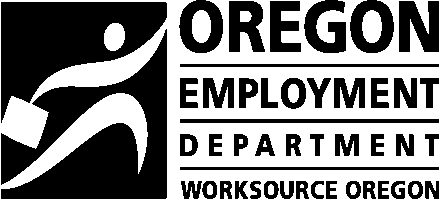 Position Description                                                                This position is:Position Description                                                                This position is:Position Description                                                                This position is:  New                                  Revised                                                    Revised Date: 05/16/2022      ClassifiedClassified  New                                  Revised                                                    Revised Date: 05/16/2022      UnclassifiedUnclassified  New                                  Revised                                                    Revised Date: 05/16/2022      Executive serviceExecutive service  New                                  Revised                                                    Revised Date: 05/16/2022       Mgmt Svc - Supervisory Mgmt Svc - Supervisory  New                                  Revised                                                    Revised Date: 05/16/2022      Mgmt Svc - ManagerialMgmt Svc - Managerial  New                                  Revised                                                    Revised Date: 05/16/2022      Mgmt Svc - ConfidentialMgmt Svc - Confidential  New                                  Revised                                                    Revised Date: 05/16/2022      SECTION 1.  POSITION INFORMATIONSECTION 1.  POSITION INFORMATIONSECTION 1.  POSITION INFORMATIONSECTION 1.  POSITION INFORMATIONSECTION 1.  POSITION INFORMATIONSECTION 1.  POSITION INFORMATIONSECTION 1.  POSITION INFORMATIONSECTION 1.  POSITION INFORMATIONSECTION 1.  POSITION INFORMATIONSECTION 1.  POSITION INFORMATIONSECTION 1.  POSITION INFORMATIONSECTION 1.  POSITION INFORMATIONSECTION 1.  POSITION INFORMATIONSECTION 1.  POSITION INFORMATIONSECTION 1.  POSITION INFORMATIONSECTION 1.  POSITION INFORMATIONSECTION 1.  POSITION INFORMATIONa. Classification Title:a. Classification Title:a. Classification Title:Office Specialist 1Office Specialist 1Office Specialist 1Office Specialist 1Office Specialist 1Office Specialist 1b.  Classification No:b.  Classification No:b.  Classification No:C0104C0104C0104C0104C0104c.  Establish Date:c.  Establish Date:c.  Establish Date:04/01/201904/01/201904/01/201904/01/201904/01/201904/01/2019d.  Effective Date:d.  Effective Date:d.  Effective Date:04/01/201904/01/201904/01/201904/01/201904/01/2019e.  Position No: e.  Position No: f.  Working Title:f.  Working Title:f.  Working Title:Office Specialist 1Office Specialist 1Office Specialist 1Office Specialist 1Office Specialist 1g.  Agency No:g.  Agency No:471000471000471000471000471000471000471000h.  Section Name:            SE Portlandh.  Section Name:            SE Portlandh.  Section Name:            SE Portlandi.  Budget Authorization No:i.  Budget Authorization No:i.  Budget Authorization No:i.  Budget Authorization No:799960799960799960799960799960j.   Section Number: 103j.   Section Number: 103j.   Section Number: 103j.   Section Number: 103j.   Section Number: 103k.  Work Location (City-County): Portland - Multnomah k.  Work Location (City-County): Portland - Multnomah k.  Work Location (City-County): Portland - Multnomah k.  Work Location (City-County): Portland - Multnomah l.   Representation Code:l.   Representation Code:l.   Representation Code:l.   Representation Code:l.   Representation Code:l.   Representation Code:OAHOAHm.  Employee Name: Olivia Bushnellm.  Employee Name: Olivia Bushnellm.  Employee Name: Olivia Bushnelln  Supervisor Name (optional): Lori Stephensn  Supervisor Name (optional): Lori Stephensn  Supervisor Name (optional): Lori Stephensn  Supervisor Name (optional): Lori Stephenso.  Position:PermanentPermanentPermanentPermanentPermanentSeasonal Seasonal Seasonal Seasonal Limited Duration    Limited Duration    Limited Duration    Intermittent Intermittent Intermittent Intermittent Full Time Full Time Full Time Full Time Full Time Part Time Part Time Part Time Part Time End date:     End date:     End date:     Job ShareJob ShareJob ShareJob Sharep.  FLSA:ExemptNon-ExemptExemptNon-ExemptExemptNon-ExemptExemptNon-ExemptIf Exempt:If Exempt:ExecutiveProfessionalAdministrativeExecutiveProfessionalAdministrativeExecutiveProfessionalAdministrativeExecutiveProfessionalAdministrativeq. Eligible for Overtime:q. Eligible for Overtime:q. Eligible for Overtime:q. Eligible for Overtime:q. Eligible for Overtime:YesNoExemptNon-ExemptExemptNon-ExemptExemptNon-ExemptExemptNon-ExemptExecutiveProfessionalAdministrativeExecutiveProfessionalAdministrativeExecutiveProfessionalAdministrativeExecutiveProfessionalAdministrativeYesNoExecutiveProfessionalAdministrativeExecutiveProfessionalAdministrativeExecutiveProfessionalAdministrativeExecutiveProfessionalAdministrativeSECTION 2.  PROGRAM AND POSITION INFORMATIONDescribe the program in which this position exists.  Include program purpose, who’s affected, size, and scope.  Include relationship to agency mission.The Employment Department is a large state agency with a mission to Support Business and Promote Employment.  We accomplish this by accurately administering the unemployment insurance (UI) benefits program; recruiting and referring best qualified applicants to job openings and assisting job seekers in their employment searches (Business and Employment Services);  developing and distributing workforce and economic information (Workforce and Economic Research); and adjudicating citizen and business disputes with agencies (Office of Administrative Hearings).b. Describe the primary purpose of this position, and how it functions within this program.  Complete this statement:  The primary purpose of this position is to:Provide support to the Employment Services units, maintaining and updating records and files of work performed, creating lists to monitor other activities. Input Employment Services related data, answering front desk phone as needed and direct caller or take detailed message. Provide front desk reception; directly customers, responding to customer inquiries and other duties as assigned.b. Describe the primary purpose of this position, and how it functions within this program.  Complete this statement:  The primary purpose of this position is to:Provide support to the Employment Services units, maintaining and updating records and files of work performed, creating lists to monitor other activities. Input Employment Services related data, answering front desk phone as needed and direct caller or take detailed message. Provide front desk reception; directly customers, responding to customer inquiries and other duties as assigned.b. Describe the primary purpose of this position, and how it functions within this program.  Complete this statement:  The primary purpose of this position is to:Provide support to the Employment Services units, maintaining and updating records and files of work performed, creating lists to monitor other activities. Input Employment Services related data, answering front desk phone as needed and direct caller or take detailed message. Provide front desk reception; directly customers, responding to customer inquiries and other duties as assigned.b. Describe the primary purpose of this position, and how it functions within this program.  Complete this statement:  The primary purpose of this position is to:Provide support to the Employment Services units, maintaining and updating records and files of work performed, creating lists to monitor other activities. Input Employment Services related data, answering front desk phone as needed and direct caller or take detailed message. Provide front desk reception; directly customers, responding to customer inquiries and other duties as assigned.b. Describe the primary purpose of this position, and how it functions within this program.  Complete this statement:  The primary purpose of this position is to:Provide support to the Employment Services units, maintaining and updating records and files of work performed, creating lists to monitor other activities. Input Employment Services related data, answering front desk phone as needed and direct caller or take detailed message. Provide front desk reception; directly customers, responding to customer inquiries and other duties as assigned.b. Describe the primary purpose of this position, and how it functions within this program.  Complete this statement:  The primary purpose of this position is to:Provide support to the Employment Services units, maintaining and updating records and files of work performed, creating lists to monitor other activities. Input Employment Services related data, answering front desk phone as needed and direct caller or take detailed message. Provide front desk reception; directly customers, responding to customer inquiries and other duties as assigned.b. Describe the primary purpose of this position, and how it functions within this program.  Complete this statement:  The primary purpose of this position is to:Provide support to the Employment Services units, maintaining and updating records and files of work performed, creating lists to monitor other activities. Input Employment Services related data, answering front desk phone as needed and direct caller or take detailed message. Provide front desk reception; directly customers, responding to customer inquiries and other duties as assigned.b. Describe the primary purpose of this position, and how it functions within this program.  Complete this statement:  The primary purpose of this position is to:Provide support to the Employment Services units, maintaining and updating records and files of work performed, creating lists to monitor other activities. Input Employment Services related data, answering front desk phone as needed and direct caller or take detailed message. Provide front desk reception; directly customers, responding to customer inquiries and other duties as assigned.b. Describe the primary purpose of this position, and how it functions within this program.  Complete this statement:  The primary purpose of this position is to:Provide support to the Employment Services units, maintaining and updating records and files of work performed, creating lists to monitor other activities. Input Employment Services related data, answering front desk phone as needed and direct caller or take detailed message. Provide front desk reception; directly customers, responding to customer inquiries and other duties as assigned.SECTION 3.  DESCRIPTION OF DUTIESSECTION 3.  DESCRIPTION OF DUTIESSECTION 3.  DESCRIPTION OF DUTIESSECTION 3.  DESCRIPTION OF DUTIESSECTION 3.  DESCRIPTION OF DUTIESSECTION 3.  DESCRIPTION OF DUTIESSECTION 3.  DESCRIPTION OF DUTIESSECTION 3.  DESCRIPTION OF DUTIESSECTION 3.  DESCRIPTION OF DUTIESList the major duties of the position.  State the percentage of time for each duty.  Mark “N” for new duties, “R” for revised duties or “NC” for no change in duties.  Indicate whether the duty is an “Essential” (E) or “Non-Essential” (NE) function.List the major duties of the position.  State the percentage of time for each duty.  Mark “N” for new duties, “R” for revised duties or “NC” for no change in duties.  Indicate whether the duty is an “Essential” (E) or “Non-Essential” (NE) function.List the major duties of the position.  State the percentage of time for each duty.  Mark “N” for new duties, “R” for revised duties or “NC” for no change in duties.  Indicate whether the duty is an “Essential” (E) or “Non-Essential” (NE) function.List the major duties of the position.  State the percentage of time for each duty.  Mark “N” for new duties, “R” for revised duties or “NC” for no change in duties.  Indicate whether the duty is an “Essential” (E) or “Non-Essential” (NE) function.List the major duties of the position.  State the percentage of time for each duty.  Mark “N” for new duties, “R” for revised duties or “NC” for no change in duties.  Indicate whether the duty is an “Essential” (E) or “Non-Essential” (NE) function.List the major duties of the position.  State the percentage of time for each duty.  Mark “N” for new duties, “R” for revised duties or “NC” for no change in duties.  Indicate whether the duty is an “Essential” (E) or “Non-Essential” (NE) function.List the major duties of the position.  State the percentage of time for each duty.  Mark “N” for new duties, “R” for revised duties or “NC” for no change in duties.  Indicate whether the duty is an “Essential” (E) or “Non-Essential” (NE) function.List the major duties of the position.  State the percentage of time for each duty.  Mark “N” for new duties, “R” for revised duties or “NC” for no change in duties.  Indicate whether the duty is an “Essential” (E) or “Non-Essential” (NE) function.List the major duties of the position.  State the percentage of time for each duty.  Mark “N” for new duties, “R” for revised duties or “NC” for no change in duties.  Indicate whether the duty is an “Essential” (E) or “Non-Essential” (NE) function.% of timeN/R/NCN/R/NCE/NEE/NEDUTIESDUTIESDUTIESDUTIES50%RREE1.  Answer unit telephone in a polite professional manner, , directs calls to appropriate person or unit, takes accurate, detailed messages.  Greet customers at front desk. Responds to inquiries from customers to provide information on employment services and access to unemployment services.  1.  Answer unit telephone in a polite professional manner, , directs calls to appropriate person or unit, takes accurate, detailed messages.  Greet customers at front desk. Responds to inquiries from customers to provide information on employment services and access to unemployment services.  1.  Answer unit telephone in a polite professional manner, , directs calls to appropriate person or unit, takes accurate, detailed messages.  Greet customers at front desk. Responds to inquiries from customers to provide information on employment services and access to unemployment services.  1.  Answer unit telephone in a polite professional manner, , directs calls to appropriate person or unit, takes accurate, detailed messages.  Greet customers at front desk. Responds to inquiries from customers to provide information on employment services and access to unemployment services.  10%NCNCEE2.  Receives data for keying.  Enters data , Proofreads and corrects errors on screen before entering data into computer.  When data is incomplete, determines what steps to take to obtain necessary information2.  Receives data for keying.  Enters data , Proofreads and corrects errors on screen before entering data into computer.  When data is incomplete, determines what steps to take to obtain necessary information2.  Receives data for keying.  Enters data , Proofreads and corrects errors on screen before entering data into computer.  When data is incomplete, determines what steps to take to obtain necessary information2.  Receives data for keying.  Enters data , Proofreads and corrects errors on screen before entering data into computer.  When data is incomplete, determines what steps to take to obtain necessary information5%RREEOpen, date stamp, sort and distribute incoming mail and facsimiles to appropriate staff. Open, date stamp, sort and distribute incoming mail and facsimiles to appropriate staff. Open, date stamp, sort and distribute incoming mail and facsimiles to appropriate staff. Open, date stamp, sort and distribute incoming mail and facsimiles to appropriate staff. 15%RREEMaintain office equipment and calls for repairs, e.g. , fax, copy machines and printers. Assist with Ordering, receiving, distributing office supplies.  Maintain office inventory and keep stock room organized.  Maintain office equipment and calls for repairs, e.g. , fax, copy machines and printers. Assist with Ordering, receiving, distributing office supplies.  Maintain office inventory and keep stock room organized.  Maintain office equipment and calls for repairs, e.g. , fax, copy machines and printers. Assist with Ordering, receiving, distributing office supplies.  Maintain office inventory and keep stock room organized.  Maintain office equipment and calls for repairs, e.g. , fax, copy machines and printers. Assist with Ordering, receiving, distributing office supplies.  Maintain office inventory and keep stock room organized.  5%RREERecord and type staff/unit meeting minutes, distribute copies to appropriate staff.  Record and type staff/unit meeting minutes, distribute copies to appropriate staff.  Record and type staff/unit meeting minutes, distribute copies to appropriate staff.  Record and type staff/unit meeting minutes, distribute copies to appropriate staff.  5%NCNCEEUpdate and file information on office policy and procedures.Update and file information on office policy and procedures.Update and file information on office policy and procedures.Update and file information on office policy and procedures.5%RREEReconciles monthly SPOTs purchases including credit card transactions, invoices and receipts, and submits to supervisor for approval.Reconciles monthly SPOTs purchases including credit card transactions, invoices and receipts, and submits to supervisor for approval.Reconciles monthly SPOTs purchases including credit card transactions, invoices and receipts, and submits to supervisor for approval.Reconciles monthly SPOTs purchases including credit card transactions, invoices and receipts, and submits to supervisor for approval.5%RREEPerform other duties within classification as requested to ensure seamless customer service delivery.Perform other duties within classification as requested to ensure seamless customer service delivery.Perform other duties within classification as requested to ensure seamless customer service delivery.Perform other duties within classification as requested to ensure seamless customer service delivery.100%SECTION 4.  WORKING CONDITIONSDescribe any on-going working conditions.  Include any physical, sensory, and environmental demands.  State the frequency of exposure to these conditions.Answer front desk phone line and direct caller as needed or take detailed message.Monitor / direct walk-in customer traffic.May be required to stand or sit for extended periods of time.Requires stooping or bending while performing filing duties.Must be able to perform detailed work during frequent interruptions.The following equipment is used to perform the duties of this position: Laptop, MS Office including Word, Excel, Power Point, Publisher, Teams and OneNote, Copier / Scanner / Printer machine, Telephone, Google Drive and Google DocsSECTION 5.  GUIDELINESa. List any established guidelines used in this position, such as state or federal laws or regulations, policies, manuals, or desk procedures.     Federal and State laws, rules, regulations and policies about the Unemployment Insurance and Employment Services programs.  Employment Department Staff are expected to be knowledgeable about federal and State workforce programs, rules and regulations, and have the ability to apply the requirements of the programs, rules, and regulations, according to their position requirements.  One example of regulations all staff should be knowledgeable about:  the federal Workforce Innovation & Opportunity Act Methods of Administration for Equal Opportunity and Non-discrimination.State and Interstate Benefit Manuals.Oregon Revised Statues and Administrative Rules.Employment Services Manuals.Unemployment Services ManualsConfidentiality HandbookWorkSource Oregon Operational Standardsb. How are these guidelines used?Provides guidance on how to proceed under given circumstances.  Most of the guidelines are conveyed through the supervisor and periodic training.SECTION 6.  WORK CONTACTSSECTION 6.  WORK CONTACTSSECTION 6.  WORK CONTACTSSECTION 6.  WORK CONTACTSWith whom, outside of co-workers in this work unit, must the employee in this position regularly come in contact?With whom, outside of co-workers in this work unit, must the employee in this position regularly come in contact?With whom, outside of co-workers in this work unit, must the employee in this position regularly come in contact?With whom, outside of co-workers in this work unit, must the employee in this position regularly come in contact?Who contactedHowPurposeHow Often?General PublicTelephone/In PersonTo determine nature of call/visit, answer questions and/or route calls/direct customerDailyBusinessTelephoneTo determine nature of call, answer questions and/or route callsDailySECTION 7.  POSITION RELATED DECISION MAKINGSECTION 7.  POSITION RELATED DECISION MAKINGSECTION 7.  POSITION RELATED DECISION MAKINGSECTION 7.  POSITION RELATED DECISION MAKINGSECTION 7.  POSITION RELATED DECISION MAKINGDescribe the typical decisions of this position.  Explain the direct effect of these decisions.Decisions on routing of phone calls to ensure smooth operation of office.Decisions on appropriate screens to enter data.Decisions on priorities of workload.Decisions on when to advise supervisor of problems on backlog.Describe the typical decisions of this position.  Explain the direct effect of these decisions.Decisions on routing of phone calls to ensure smooth operation of office.Decisions on appropriate screens to enter data.Decisions on priorities of workload.Decisions on when to advise supervisor of problems on backlog.Describe the typical decisions of this position.  Explain the direct effect of these decisions.Decisions on routing of phone calls to ensure smooth operation of office.Decisions on appropriate screens to enter data.Decisions on priorities of workload.Decisions on when to advise supervisor of problems on backlog.Describe the typical decisions of this position.  Explain the direct effect of these decisions.Decisions on routing of phone calls to ensure smooth operation of office.Decisions on appropriate screens to enter data.Decisions on priorities of workload.Decisions on when to advise supervisor of problems on backlog.Describe the typical decisions of this position.  Explain the direct effect of these decisions.Decisions on routing of phone calls to ensure smooth operation of office.Decisions on appropriate screens to enter data.Decisions on priorities of workload.Decisions on when to advise supervisor of problems on backlog.SECTION 8.  REVIEW OF WORKSECTION 8.  REVIEW OF WORKSECTION 8.  REVIEW OF WORKSECTION 8.  REVIEW OF WORKSECTION 8.  REVIEW OF WORKWho reviews the work of the position?Who reviews the work of the position?Who reviews the work of the position?Who reviews the work of the position?Who reviews the work of the position?Classification TitlePosition NumberHow How OftenPurpose of ReviewEmployment Supervisor 10015625Reviews work in progress.Conduct quarterly check-ins, documenting performance, expectations and goals for the year.To ensure satisfactory performance of job dutiesSECTION 9.  OVERSIGHT FUNCTIONSSECTION 9.  OVERSIGHT FUNCTIONSSECTION 9.  OVERSIGHT FUNCTIONSSECTION 9.  OVERSIGHT FUNCTIONSSECTION 9.  OVERSIGHT FUNCTIONSSECTION 9.  OVERSIGHT FUNCTIONSSECTION 9.  OVERSIGHT FUNCTIONSa.	How many employees are directly supervised by this position?a.	How many employees are directly supervised by this position?a.	How many employees are directly supervised by this position?a.	How many employees are directly supervised by this position?a.	How many employees are directly supervised by this position?00	How many employees are supervised through a subordinate supervisor?	How many employees are supervised through a subordinate supervisor?	How many employees are supervised through a subordinate supervisor?	How many employees are supervised through a subordinate supervisor?	How many employees are supervised through a subordinate supervisor?	How many employees are supervised through a subordinate supervisor?0       Is this a lead worker position? No            Over how many employees?    0       Is this a lead worker position? No            Over how many employees?    0       Is this a lead worker position? No            Over how many employees?    0       Is this a lead worker position? No            Over how many employees?    0       Is this a lead worker position? No            Over how many employees?    0       Is this a lead worker position? No            Over how many employees?    0       Is this a lead worker position? No            Over how many employees?    0b.     Which of the following activities does this position do?b.     Which of the following activities does this position do?b.     Which of the following activities does this position do?b.     Which of the following activities does this position do?b.     Which of the following activities does this position do?b.     Which of the following activities does this position do?b.     Which of the following activities does this position do?Plans work Coordinates schedulesCoordinates schedulesCoordinates schedulesAssigns workHires and dischargesHires and dischargesHires and dischargesApproves workRecommends hiringRecommends hiringRecommends hiringResponds to grievancesGives input for performance evaluationsGives input for performance evaluationsGives input for performance evaluationsDisciplines and rewardsPrepares & signs performance evaluationsPrepares & signs performance evaluationsPrepares & signs performance evaluationsSECTION 10.  ADDITIONAL POSITION-RELATED INFORMATIONADDITIONAL REQUIRMENTS: List any knowledge, skills, certificates and licenses needed at time of hire that are not already required in the classification specification:"This position requires successfully passing a criminal records check,which may require a fingerprint-based records check, as a condition ofemployment."BUDGET AUTHORITY: If this position has authority to commit agency operating money, indicate the following:BUDGET AUTHORITY: If this position has authority to commit agency operating money, indicate the following:BUDGET AUTHORITY: If this position has authority to commit agency operating money, indicate the following:Operating AreaBiennial amount  ($00000.00)Fund typeSECTION 11.  ORGANIZATIONAL CHARTAttach a current organizational chart.  Be sure the following information is shown on the chart for each position:  classification title, classification number, salary range, employee name and position number.SECTION 12.  SIGNATURESSignatures certify that the form is the most recent version of the position description and contains complete and correct information describing the job that OED management wants this position to do.__________________________________	___________________________________Employee Signature                                  Date	Supervisor Signature                                    Date__________________________________Appointing Authority Signature                  Date